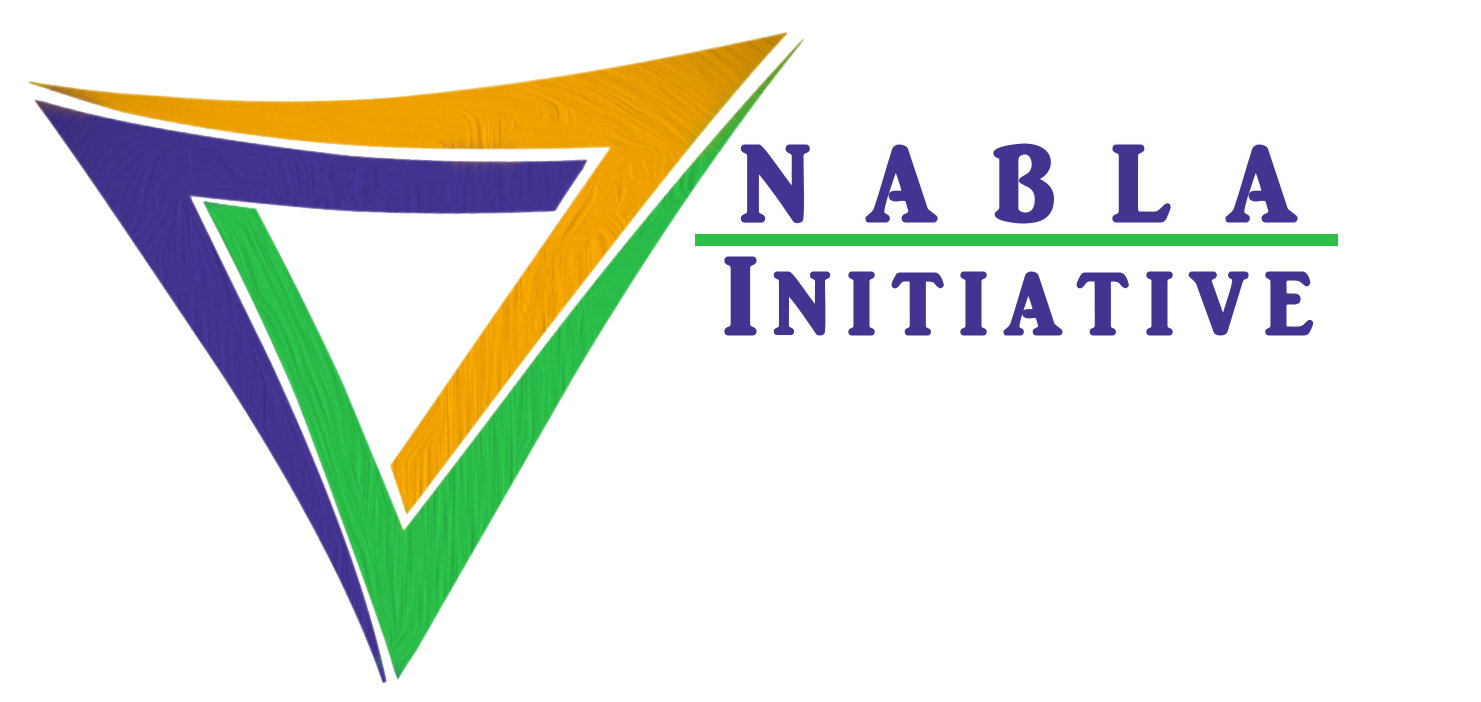 عملية اختيار أعضاء مجلس الإدارةعملية الإختيار – 10 خطواتتهدف عملية الإختيار الآتية مساعدة الكنيسة/ الخدمة تحديد المرشحين الذين يمتلكون الصفات الشخصية، الكفاءة، والالتزام المطلوبين للخدمة في المجلس, نأمل بإتباع هذة الخطوات أن نتجنب السماح لأحد من الأفراد بالتلاعب بعملية الإختيار وأن نساعد على ضمان إيجاد المرشحين الذين يلبون الإحتياج في مصفوفة المجلس الخاصة بنا.حدد المرشحين لعضوية المجلس بحسب احتياجات مصفوفة المجلسصلاة: نرجوك يارب أن تقودنا للمرشحين المناسبين لإحتياجات مصفوفة المجلس الخاصة بنا. اطلب ملفات مجلس الإدارة الشخصية  من المرشحين صُم: حيِّد رغباتك بشأن مَن الذي ينبغي أن يخدم واطلب قلب الرب. اقرأ أعمال الرسل 13 : 1 - 3وزِّع الملفات الشخصية على أعضاء المجلس الحالي وراجعهااعترف: يارب، هذه مؤسستك، لا مؤسستنا. أرِنا أياً من المرشحين ينبغي دعوته للخدمة في المجلس. عيِّن شخصاُ مسئولاً من المجلس لترتيب موعد للمقابلة ويُرسِل للمرشحين مستندين قبل موعد الاجتماع: دليل سياسات مجلس الإدارة واستمارة الالتزام السنوي لأعضاء المجلس.اختر عضوين مستقلين آخرين من المجلس ممن يسمح وقتهم لعمل المقابلة وأكِّد معهم تفاصيل المقابلةعيِّن أحد أعضاء المجلس ليكتب نقاط الملاحظة أثناء المقابلة.يتقابل أعضاء المجلس من 5 – 10 دقائق قبل المقابلة ليُصلوا طلباً للحكمة ولتحديد مَن سيطرح الأسئلة في الدوائر الثلاث الآتية. الرجاء الأستعلام عنهم في كل مقابلة:رحلة الإيمان المسيحي للمرشح/ة لتقييم صفاته/ا الشخصية، تاريخ المرشح/ة المهني للاستفسار عن كفاءته/ا،قلب المرشح/ة واهتمامه/ا برسالة الكنيسة/ الخدمة لتقييم التزامه/ا بالخدمة في المجلس.بعد المقابلة، يناقش أعضاء المجلس الذين حضروا المقابلة مدى ملاءمة المرشح والمشاكل المحتملة9) تبليغ باقي أعضاء المجلس بالنتائج10) ترشيح أعضاء المجلس في اجتماع المجلس القادمنموذج المقابلة الشخصية لأعضاء المجلسعضو المجلس / الشخص المسئول _________________________________________اسم المرشح _______________________________________________________ إستلام السيرة الذاتية / الملف الشخصي من المرشح.إرسال دليل سياسات المجلس والالتزام السنوي لأعضاء المجلس للمرشح.الصلاة من أجل الإرشاد / الصوم من أجل التمييز / الإعتراف بالإعتماد على الرب مع أعضاء المجلس الآخرين.تاريخ المقابلة ________________________________________________________أعضاء المجلس المتواجدون في المقابلة_____________________________________________ملاحظات تُلخص استفساراتنا عن المجالات الثلاث:رحلة الإيمان المسيحي للمرشح/ة لتقييم صفاته/ا الشخصية، تاريخ المرشح/ة المهني للاستفسار عن كفاءته/ا،قلب المرشح/ة واهتمامه/ا برسالة الكنيسة/ الخدمة لتقييم التزامه/ا بالخدمة في المجلس. ملاحظات آخريمُلخص الملاحظات المجلس ككل التي يجب أن تؤخذ في الإعتبار: